ACTIVITYQR KODJANUARY1-Geometry of flags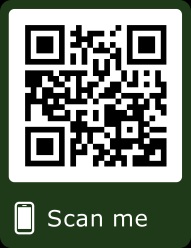 JANUARY2-The Story of the Flag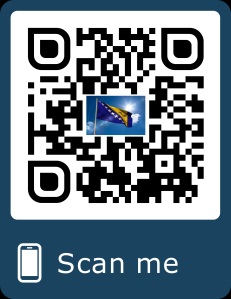 FEBRUARY1-Geometry of Historical Buildings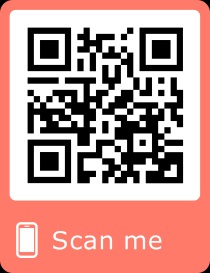 FEBRUARY2-Geometry of Decoration Arts in Architecture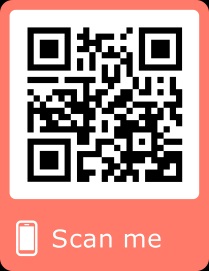 MARCH1- Geometry in Traditional Clothing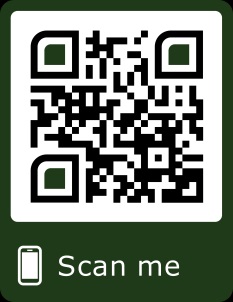 MARCH2- T-shırt desıgn usıng geometrıc fıgures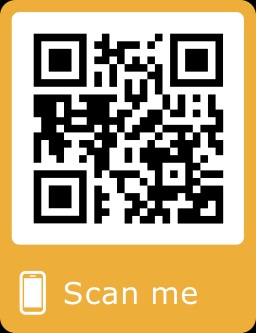 APRİL1- House Stuff Geometry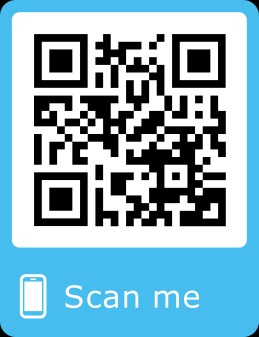 APRİL2- Language of Geometry in Traditional Household Goods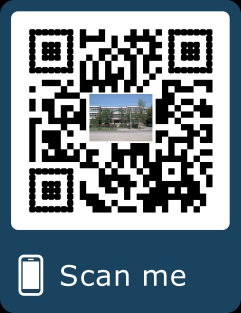 